Stundenplan ab 07.06.2021Klasse 10bKlassenlehrer Herr Garbe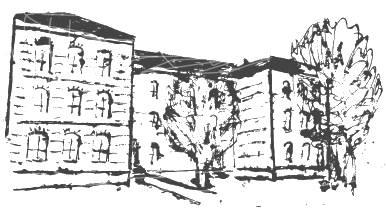                                   Geschwister-Scholl-Schule5. Staatliche RegelschuleKatharinenstrasse 150, 99817EisenachTel.: 03691 746113  Fax: 03691 746429Mail: schollschule-sek@schuleneisenach.deStundeMontagDienstagMittwochDonnerstagFreitag17:50 - 8:35Mu/KuIfl              17PhHel           1428:40 – 9:25MaHel           14MaHel           14MaHel           1439:45 – 10:30WRT alle SuSGar          15BioMed           6BioMed           6WRT alle SuSGar          15DeGar          15410:40 –11:25PhHel           14DeGar          15GeGar          15EnLeo             9DeGar          15511:35–12.20ChMed           5GeGar          15GeoKas           18SkRot           15EnLeo             9612:45-13:30MaHel           14EnLeo             9DeGar          15AsKas           18713:35-14:20